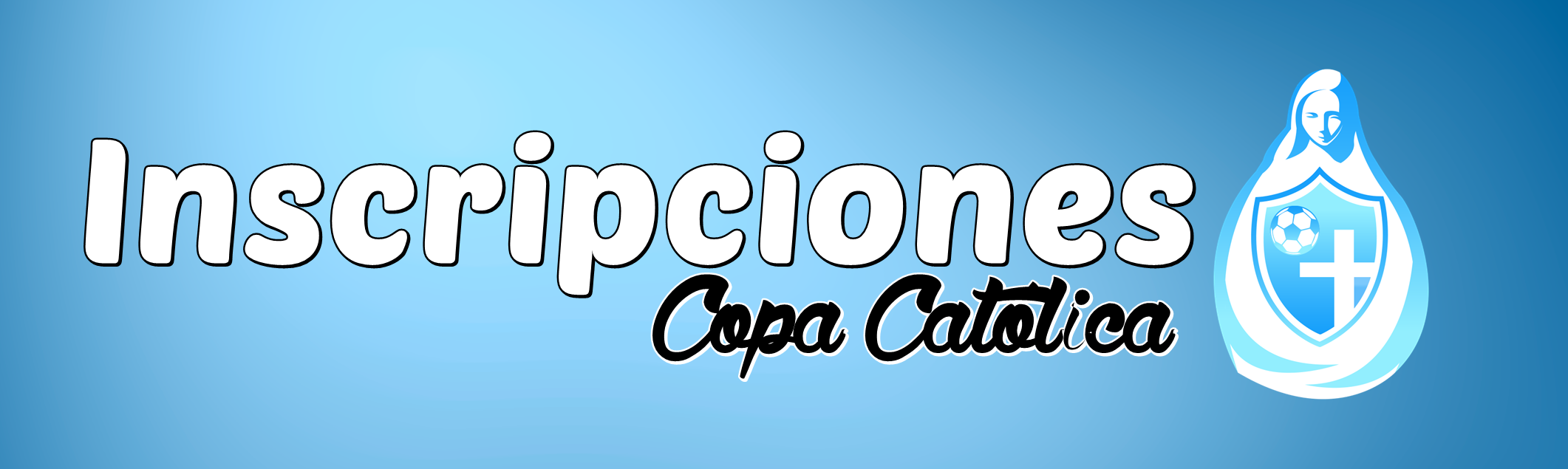 AUTORIZACIÓNYo, _______________________, con DNI___________________,Autorizo a mi hijo/a ___________________________ con DNI___________ A participar en la Temporada 2015-2016 de la Copa Católica deFútbol, organizada por los jóvenes del Arciprestazgo San Miguel Arcángel de Las Rozas..En ______________________a __ de _______________ de 2015FirmadoCon la firma de este documento, autorizo al torneo para la emisión de imágenes de mi hijo/a, relacionada con las actividades del torneo, y para fines exclusivamente deportivos y de marketing del torneo. Sus datos y los de su hijo/a, recogidos en el presente formulario, serán incorporados a un fichero bajo la responsabilidad de la Parroquia Santo Tomás Moro, con la finalidad de atender a los compromisos derivados de la relación que mantenemos con usted y su tutelado, con la finalidad de poder impartir y gestionar la actividad de la Copa Católica a la que ha inscrito a su hijo/a, así como poder remitirle aquellas circulares informativas relacionadas con la misma. Le informamos que en el transcurso de las actividades la organización de la Copa Católica puede captar imágenes que podrán ser difundidas de modo impreso o informático con la única finalidad de dar a conocer y promocionar las diversas actividades que se realizan._ No autorizo el tratamiento de imágenes de mi hijo/a